si Vás dovolujeme pozvat na seminář„Vybraná témata problematiky domácího násilí – děti jako osoby ohrožené domácím násilím“Akreditace MPSV: „Vybraná témata problematiky domácího násilí – děti jako osoby ohrožené domácím násilím“ Číslo akreditace A2023/1634-SP/PC. (8. hodin)Akreditace MVČR: „Vybraná témata problematiky domácího násilí – děti jako osoby ohrožené domácím násilím“ Číslo akreditace: AK/PV-13/2024. (8. hodin)OBSAH: Základy problematiky domácího násilí: základní pojmy. Formy, znaky a příčiny domácího násilí apod. Dynamika násilných   soužití. Osoba ohrožená. Osoba násilná.Děti jako osoby ohrožené domácím násilím: role dětí v násilném soužití. Jejich chování, prožívání, věkové kategorie. Děti jako násilné osoby. Syndrom CAN- syndrom týraného, zneužívaného a zanedbávaného dítěte.Dopady násilného soužití na děti: vývoj dítěte. Dopady domácího násilí na dítě v důsledku vývojového stádia. Jeho formování. Trans generační přenos.Diskuze nad konkrétními případy: vybrané kazuistiky. Rozbor konkrétních případů. Možnosti komunikace s dětmi ohroženými domácím násilím.Pomoc pro dětské oběti domácího násilí: místa pomoci v ČR. Možnosti spolupráce napříč institucemi. Další místa pomoci pro ohrožené děti:Krizová centra pro dětiSociálně aktivizační služby pro rodiny s dětmiCentra psychologické pomoci (CEPP)Terapeutická pomoc pro dětské oběti trestných činůKliničtí psychologové/psychiatřiPoradny pro oběti trestných činůZávěr: shrnutí problematiky diskuse Součástí ceny je osvědčení o absolvování semináře, materiály k tématu v elektronické podobě a občerstvení, které sestává z nealkoholických nápojů, drobného občerstvení v průběhu školení a rautového oběda.Jak se přihlásit:  	Zaplaťte účastnický poplatek a vyplňte přihlašovací formulář, prostřednictvím našich webových stránek www.topseminare.cz . Úředníci ÚSC mohou realizovat platbu za seminář až po obdržení faktury po semináři. Nejasnosti a dotazy rádi vyřídíme telefonicky či emailem (kontakty viz výše nebo na webových stránkách). Ve lhůtě tři dny a méně před konáním akce není možné zrušit účast na semináři. Kdykoli je možné nahlásit náhradníka na info@topseminare.cz. Zaplacení a smluvní podmínky: Úhradu semináře proveďte na náš účet č. 5000500032/5500 Raiffeisen Bank, neopomeňte uvést správný variabilní symbol. Daňový doklad obdrží účastníci v den konání semináře. V případě neúčasti se vložné nevrací, ale je možné poslat náhradníka             TOP Semináře s.r.o.,Vzdělávací agenturaAkreditace programů MPSV a MV ČRZátiší 476/12, Ostrava – Svinov, 721 00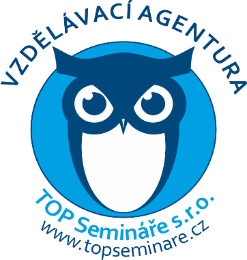 IČ: 06546897 Mobil:602 707 481, E-mail: info@topseminare.czvíce informací na: www.topseminare.czVybraná témata problematiky domácího násilí – děti jako osoby ohrožené domácím násilímVybraná témata problematiky domácího násilí – děti jako osoby ohrožené domácím násilímAkreditace: MPSV: A2023/1634-SP/PC (8. hodin) kombinovaná forma
MVČR: AK/PV-13/2024 (8. hodin) prezenční
Variabilní symbol: 20241003    NOVINKAPřednáší: PhDr., Mgr. Lucie Paprsteinová – Bílý kruh bezpečí Ostrava, od roku 2008 dosud-vedoucí sociální služby. Zkušená lektorka.Termín konání: 25.10. 2024 (pátek) od 9,00 hod. (prezence od 8,30hod – 9,00 hod.)
Místo konání: Hotel SAREZA – sál za recepcí, Čkalovova 6144/18, 70800, OstravaCena:1 990 Kč / osobaOrganizace: TOP. Semináře s.r.o.  IČ: 06546897